ANALISIS  CEMARAN  BAKTERI  Staphylococcus  aureus  PADA DAGING AYAM KRISPY PINGGIR JALAN DAN  FAST FOOD DI DAERAH TELADAN KOTA MEDANSKRIPSIOLEH :ADELIA RAMADANINPM. 192114017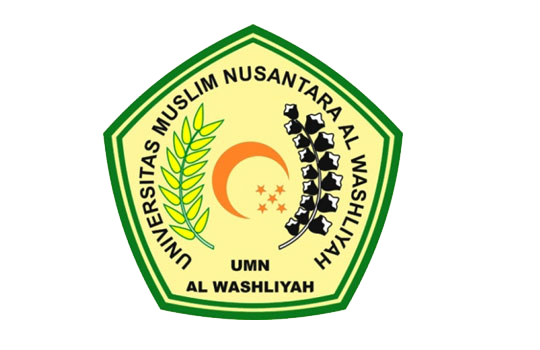 PROGRAM SARJANA PROGRAM STUDI FARMASIFAKULTAS FARMASIUNIVERSITAS MUSLIM NUSANTARA AL WASHLIYAHMEDAN 2023ANALISIS  CEMARAN  BAKTERI  Staphylococcus  aureus  PADA DAGING AYAM KRISPY PINGGIR JALAN DAN  FAST FOOD DI DAERAH TELADAN KOTA MEDANSKRIPSI Diajukan untuk melengkapi dan memenuhi syarat syarat untuk memperoleh Gelar Sarjana Farmasi pada Program Studi Sarjana Farmasi Fakultas FarmasiUniversitas Muslim Nusantara Al-WashliyahOLEH :ADELIA RAMADANINPM. 192114017PROGRAM SARJANA PROGRAM STUDI FARMASIFAKULTAS FARMASIUNIVERSITAS MUSLIM NUSANTARA AL WASHLIYAHMEDAN 2023